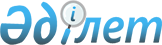 Об утверждении государственного образовательного заказа на дошкольное воспитание и обучение, размера родительской платы на 2018 год по Таскалинскому району
					
			Утративший силу
			
			
		
					Постановление акимата Таскалинского района Западно-Казахстанской области от 23 февраля 2018 года № 28. Зарегистрировано Департаментом юстиции Западно-Казахстанской области 6 марта 2018 года № 5080. Утратило силу постановлением акимата Таскалинского района Западно-Казахстанской области от 28 мая 2019 года № 124
      Сноска. Утратило силу постановлением акимата Таскалинского района Западно-Казахстанской области от 28.05.2019 № 124 (вводится в действие со дня первого официального опубликования).
      Руководствуясь Законами Республики Казахстан от 23 января 2001 года "О местном государственном управлении и самоуправлении в Республике Казахстан", от 27 июля 2007 года "Об образовании", акимат района ПОСТАНОВЛЯЕТ:
      1. Утвердить государственный образовательный заказ на дошкольное воспитание и обучение, размер родительской платы на 2018 год согласно приложению.
      2. Признать утратившим силу постановление акимата Таскалинского района от 26 апреля 2016 года № 95 "Об утверждении государственного образовательного заказа на дошкольное воспитание и обучение, размера подушевого финансирования и родительской платы на 2016 год" (зарегистрированное в Реестре государственной регистрации нормативных правовых актов № 4419, опубликованное 30 мая 2016 года в информационно-правовой системе "Әділет").
      3. Руководителю аппарата акима Таскалинского района (Мырзаш М.) обеспечить государственную регистрацию данного постановления в органах юстиции, его официальное опубликование в Эталонном контрольном банке нормативных правовых актов Республики Казахстан.
      4. Контроль за исполнением настоящего постановления возложить на заместителя акима района Л.Жубанышкалиеву.
      5. Настоящее постановление вводится в действие со дня его первого официального опубликования. Государственный образовательный заказ на дошкольное воспитание и обучение, размер родительской платы на 2018 год по Таскалинскому району
      Сноска. Приложение – в редакции постановления акимата Таскалинского района Западно-Казахстанской области от 29.05.2018 № 134 (вводится в действие со дня его первого официального опубликования).
					© 2012. РГП на ПХВ «Институт законодательства и правовой информации Республики Казахстан» Министерства юстиции Республики Казахстан
				
      Аким района

С.Алиев
Приложение 
к постановлению акимата 
Таскалинского района 
от 23 февраля 2018 год №28
№
Расположение дошкольной организации по территориальному расположению
Дошкольные организации
Число воспитанников в детских дошкольных организациях (человек)
Государственный образовательный заказ на 1 воспитанника в месяц(тенге)

 
Размер родительской платы на одного воспитанника в месяц (тенге)
Размер родительской платы на одного воспитанника в месяц (тенге)
№
Расположение дошкольной организации по территориальному расположению
Дошкольные организации
Число воспитанников в детских дошкольных организациях (человек)
Государственный образовательный заказ на 1 воспитанника в месяц(тенге)

 
до 3-х лет
с 3-до 7 лет
Детский сад (местный бюджет)
Детский сад (местный бюджет)
Детский сад (местный бюджет)
Детский сад (местный бюджет)
Детский сад (местный бюджет)
Детский сад (местный бюджет)
1
село Таскала
Государственное коммунальное казенное предприятие "Районный детский сад "Ақбөпе" Таскалинского районного отдела образования
143
29494
7800
8000
2
село Таскала
Государственное коммунальное казенное предприятие детский сад "Бөбек" Таскалинского районного отдела образования
120
29494
7800
8000
3
село Таскала
Государственное коммунальное казенное предприятие детский сад "Балдырған" Таскалинского районного отдела образования акимата Таскалинского района
40
29494
7800
8000
4
село Мерей
Государственное коммунальное казенное предприятие "Детский сад Айголек" Таскалинского районного отдела образования акимата Таскалинского района
42
29494
7800
8000
Комплекс школа-сад (местный бюджет)
Комплекс школа-сад (местный бюджет)
Комплекс школа-сад (местный бюджет)
Комплекс школа-сад (местный бюджет)
Комплекс школа-сад (местный бюджет)
Комплекс школа-сад (местный бюджет)
1
село Мереке
Коммунальное государственное учреждение "Комплекс Мерекенская средняя общеобразовательная школа–детсад" отдела образования Таскалинского района
25
29494
7800
8000
2
село Чижа
Коммунальное государственное учреждение "Комплекс Чижинская средняя общеобразовательная "школа-детсад" отдела образования Таскалинского района
36
29494
7800
8000
3
село Актау
Коммунальное государственное учреждение "Комплекс Актауская средняя общеобразовательная школа-детсад" отдела образования Таскалинского района
25
29494
7800
8000
4
село Амангельды
Коммунальное государственное учреждение "Комплекс Амангельдинская средняя общеобразовательная "школа-детсад" отдела образования Таскалинского района
43
29494
7800
8000
5
село Атамекен
Коммунальное государственное учреждение "Комплекс Совхозная средняя общеобразовательная "школа-детсад" отдела образования Таскалинского района
42
29494
7800
8000
Частная дошкольная организация (местный бюджет)
Частная дошкольная организация (местный бюджет)
Частная дошкольная организация (местный бюджет)
Частная дошкольная организация (местный бюджет)
Частная дошкольная организация (местный бюджет)
Частная дошкольная организация (местный бюджет)
Частная дошкольная организация (местный бюджет)
1
село Таскала
ясли–сад "Нур" ИП "Дакишев"
40
29494
7800
8000